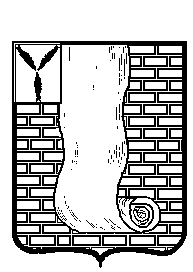 СОВЕТМУНИЦИПАЛЬНОГО ОБРАЗОВАНИЯ ГОРОД КРАСНОАРМЕЙСК КРАСНОАРМЕЙСКОГО МУНИЦИПАЛЬНОГО РАЙОНАСАРАТОВСКОЙ ОБЛАСТИР Е Ш Е Н И Е Об участии в конкурсном отборе для предоставления субсидий на реализацию проектов развития муниципальных образований Саратовской области, основанных на местных инициативах в 2023 годуВ соответствии с Федеральным законом от 06.10.2003 года № 131-ФЗ «Об общих принципах организации местного самоуправления в Российской Федерации», на основании Устава  муниципального образования город Красноармейск Красноармейского муниципального района Саратовской области, Совет муниципального образования город Красноармейск РЕШИЛ:1.   Муниципальному образованию город Красноармейск (село Рёвино) Красноармейского муниципального района Саратовской области принять участие в конкурсном отборе для предоставления субсидий на реализацию проектов развития муниципальных образований Саратовской области, основанных на местных инициативах в 2023 году. 2. Обнародовать настоящее решение на официальном сайте администрации Красноармейского муниципального района Саратовской области.Глава муниципального образованиягород Красноармейск                                                                     А.В. КузьменкоСекретарь Совета                                                                                  А.В. Куклевот25.01.2023№01от25.01.2023№01